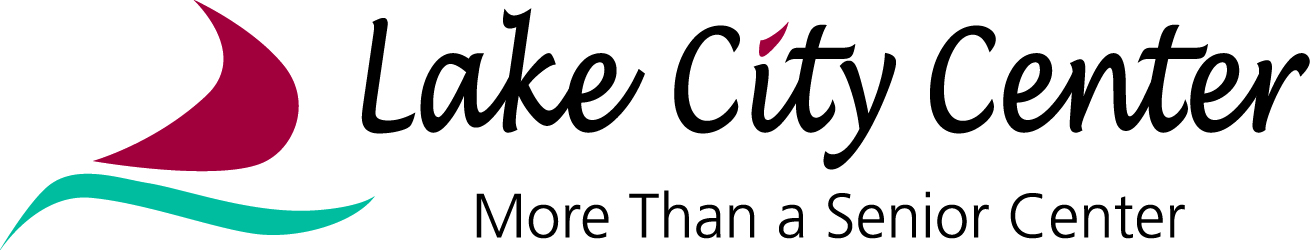 J.W. King, ChefAmanda, Assistant CookLinda, Kitchen AssistantJ.W. King, ChefAmanda, Assistant CookLinda, Kitchen AssistantJ.W. King, ChefAmanda, Assistant CookLinda, Kitchen AssistantJ.W. King, ChefAmanda, Assistant CookLinda, Kitchen AssistantJ.W. King, ChefAmanda, Assistant CookLinda, Kitchen AssistantLunch for Registered Seniors 60+ is priced at $5.00 (suggested donation).   Simply fill out a registration form. Under age 60 must pay $7.00; under 8 are $4.25. Please sign in with the registrar by 11:55 am. Lunch is served promptly at 12:00 pm. RESERVATIONS ARE REQUIRED: MUST MAKE A RESERVATION NO LATER THAN 11:00 AM!Lunch for Registered Seniors 60+ is priced at $5.00 (suggested donation).   Simply fill out a registration form. Under age 60 must pay $7.00; under 8 are $4.25. Please sign in with the registrar by 11:55 am. Lunch is served promptly at 12:00 pm. RESERVATIONS ARE REQUIRED: MUST MAKE A RESERVATION NO LATER THAN 11:00 AM!Lunch for Registered Seniors 60+ is priced at $5.00 (suggested donation).   Simply fill out a registration form. Under age 60 must pay $7.00; under 8 are $4.25. Please sign in with the registrar by 11:55 am. Lunch is served promptly at 12:00 pm. RESERVATIONS ARE REQUIRED: MUST MAKE A RESERVATION NO LATER THAN 11:00 AM!Lunch for Registered Seniors 60+ is priced at $5.00 (suggested donation).   Simply fill out a registration form. Under age 60 must pay $7.00; under 8 are $4.25. Please sign in with the registrar by 11:55 am. Lunch is served promptly at 12:00 pm. RESERVATIONS ARE REQUIRED: MUST MAKE A RESERVATION NO LATER THAN 11:00 AM!Lunch for Registered Seniors 60+ is priced at $5.00 (suggested donation).   Simply fill out a registration form. Under age 60 must pay $7.00; under 8 are $4.25. Please sign in with the registrar by 11:55 am. Lunch is served promptly at 12:00 pm. RESERVATIONS ARE REQUIRED: MUST MAKE A RESERVATION NO LATER THAN 11:00 AM!      Monday             Tuesday**MENU ITEMS SUBJECT TO CHANGE BASED ON AVAILABILITY    WednesdayThursdayNOLUNCH THURS.1        FridayFish & Chips (Baked Cod with French fried potatoes), coleslaw with fruit, and mixed grains; dessert  4Baked Chicken Breast, mixed grains, roasted butternut squash with herbs, and sliced peaches; dessert5       NO LUNCH TUES        UNTIL FURTHER       NOTICE   6Pork Sausage Patty with country gravy, mashed potatoes, salad greens, and farro; dessert78Chicken Fried Steak   with country gravy, mashed potatoes, peas and corn, and mixed grains; dessert                                        11Baked Salmon filet, steamed spinach with garlic, brown rice, and melon; dessert 1213Roasted Turkey with gravy, roasted potatoes, sweet carrots, and grain salad; dessert1415Pork Potstickers with Tofu-Miso soup, whole wheat noodles, green beans, and fruit; dessert 18BBQ Pork Ribs,  BBQ baked beans, coleslaw, and mixed grains; dessert1920Spaghetti & Meat Sauce, with whole wheat pasta, caesar salad, garlic bread, and fruit; dessert  2122German Sausage with sauerkraut, potato salad, and quinoa; dessert25Baked Ham, scalloped potatoes,  broccoli, and mixed grains; dessert    2627Beef Stew with potatoes, carrots, celery, and onion,   spinach salad, and farro; dessert 2829Beef Meatloaf with mushroom gravy, roasted potatoes, and steamed corn; dessert  